Snack Instructions and Suggestions: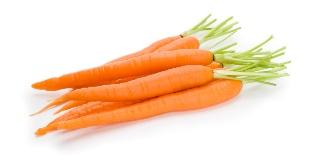 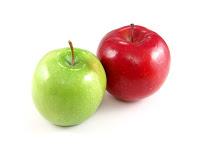 The parents of each child will provide snacks for the class according to the schedule provided each month.  You are asked to provide enough snacks to share with all the children (12 students-3 year old class, 16 students- 4 year old class) in the class plus 2-3 staff members.  We are required by the state to include foods from at least two of the following food groups.  The preschool will provide water with the snack.  No drinks needed.  Because we are completely private we are allowed to have homemade items!  A few healthy snack suggestions:*Pick 2 items from different food groups* Grain (1/2 slice bread or 1/3 cup cereal per child)MuffinsCrackers – Ritz, graham crackers, animal crackers, Teddy Grahams, Vanilla wafers, etc.Cereal – boxes of dry cereal or cereal mixesBagelsPretzelsGranola bars or cereal barsPopcornTrail mixRice Krispie barsFruit/Vegetable (at least ½ cup per child)Fresh fruit – washed, peeled, and sliced ready to serveCanned fruit – applesauce, fruit cocktail, peaches, pears, etc.Fruit cupsRaisins in individual sealed packagesCarrotsDairy (1/2 cup per child)Pudding cups Cheese – string cheese packages, sliced cheese packagesGogurt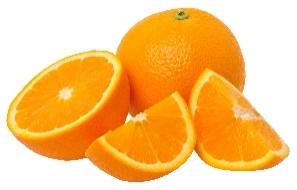  Protein (1/2 oz per child) Packages of turkey, ham, sausage or cold cutsJar of peanut butter with a package of crackersExample snack options:  crackers & cheese sticks, applesauce & pretzels, fresh fruit & Go-gurt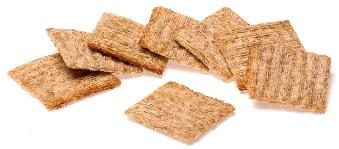 (A refrigerator is available for storage of perishable items.)